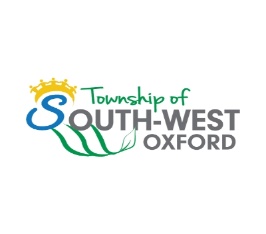 Underground Plumbing Inspection Checklist*Before calling for your inspection, please make sure the following items are complete:O Township stamped plans are onsite.O Pipe is installed as per specification.O Drainage pipe has not been covered and is supported underneath.O Drainage pipe is sloped.O Cleanout has been installed where main drain exits the building. O Cleanouts are installed where pipe changes direction > 45 deg. O Floor drain(s) have been installed.O Trap seal primers for floor drain P-Traps are verified.O Drainage and vent piping are capped and pressurized with 5 PSI for 15 minutes (OR) drains are filled with water with a minimum water column of 10 Ft. (3m)O Water supply lines are approved for underground use.O Underground water supply lines are air tested to 100 PSI for 2 hrs min.When you have checked all applicable boxes, please email building@swox.org to book your inspection.We will perform the inspection within 2 business days.